?АРАР				       				РЕШЕНИЕ от  10 сентября 2015 года 						№  115О признании утратившим силу решение Совета  сельского поселения Ростовский  сельсовет муниципального района Мечетлинский район Республики Башкортостан от 08.08.2012 № 85  «Об утверждении программы по профилактике терроризма  и экстремизма на территории сельского поселения Ростовский сельсовет»	В соответствии с пунктом 1 статьи 48 ФЗ – 131 «Об общих принципах организации местного самоуправления в РФ» от 06.10.2003 года Совет сельского поселения Ростовский сельсовет муниципального района Мечетлинский район Республики БашкортостанРЕШИЛ:1. Признать утратившим силу  решение Совета сельского поселения Ростовский сельсовет муниципального района Мечетлинский район Республики Башкортостан  от 08.08.2012 № 85  «Об утверждении программы по профилактике терроризма  и экстремизма на территории сельского поселения Ростовский сельсовет». 2. Настоящее постановление обнародовать в здании Администрации сельского поселения и  разместить  в сети общего доступа «Интернет» на сайте сельского поселения Ростовский  сельсовет.Глава сельского поселения                                                             Р.Н.ТакиуллинБАШКОРТОСТАН РЕСПУБЛИКА№ЫМ»СЕТЛЕ РАЙОНЫМУНИЦИПАЛЬ РАЙОНЫ*РОСТОВ АУЫЛ БИЛ»М»3СОВЕТЫ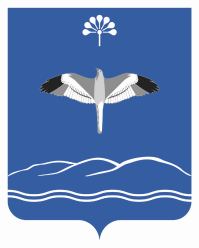 СОВЕТ СЕЛЬСКОГО ПОСЕЛЕНИЯРОСТОВСКИЙ СЕЛЬСОВЕТМУНИЦИПАЛЬНОГО РАЙОНАМЕЧЕТЛИНСКИЙ РАЙОНРЕСПУБЛИКИ БАШКОРТОСТАНСовет урамы,83. Тел2ш ауылы, 452561тел/факс 2-76-19;2-76-89; E-mail:rost@ufamts.ruул. Советская, 83.д.Теляшево, 452561тел/факс 2-76-19;2-76-89; E-mail:rost@ufamts.ru